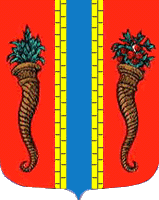 Администрация муниципального образования Новоладожское городское поселениеВолховского муниципального района Ленинградской областиПОСТАНОВЛЕНИЕ От 30 июля 2015 года                                                                               № 449О признании молодых семей участниками  подпрограммы «Обеспечение  жильем молодых семей» федеральной целевой программы «Жилище»	В соответствии с подпрограммой «Жилье для молодежи» государственной программы Ленинградской области «Обеспечение качественным жильем граждан на территории Ленинградской области», утвержденной постановлением Правительства Ленинградской области от 14 ноября 2013 года № 407, на основании личных заявлений граждан и представленных ими документов в рамках реализации муниципальной подпрограммы "Обеспечение жильем молодых семей  и иных категорий граждан, нуждающихся в улучшении жилищных условий, на территории Новоладожского городского поселения на 2016 год",п о с т а н о в л я ю:      1. Признать молодые семьи участниками подпрограммы «Обеспечение жильем молодых семей» федеральной целевой программы «Жилище» на 2016 год согласно Приложению №1.     2. Постановление вступает в силу с момента принятия.     3. Контроль исполнения настоящего постановления возложить на и.о. начальника отдела по управлению муниципальным имуществом О.В. Тронькову.Глава администрации                                                                                      О.С. БарановаСажина А.В.      30-398Приложение № 1к Постановлению администрации Новоладожского городского поселения № 449 от 30.07.2015 годаСписок молодых семей – участников подпрограммы «Обеспечение жильем молодых семей» федеральной целевой программы «Жилище» на 2016 год.            1. Виноградов Андрей Валериевич, 01.10.1986 г.р., (заявитель): супруга – Виноградова Ирина Валерьевна, 06.09.1986 г.р., сын – Виноградов Игнат Андреевич, 21.09.2014 г.р., (состав семьи 3 человека),  2. Ершова Александра Андреевна, 30.12.1986 г.р. (заявитель): дочь – Кузнецова Валерия Олеговна, 29.09.2011 г.р., (состав семьи 2 человека),            3. Кучеров Вячеслав Николаевич, 12.03.1983 г.р., (заявитель): супруга – Кучерова Ольга Петровна, 03.01.1987 г.р., сын – Кучеров Артём Вячеславович, 04.12.2012 г.р., (состав семьи 3 человека),              4. Морару Елена Федоровна, 13.11.1983 г.р., (заявитель): супруг – Морару Максим, 26.03.1983 г.р., сын – Морару Матвей Максимович, 15.04.2009 г.р., (состав семьи 3 человека),              5. Рассохина Анна Сергеевна, 20.05.1982 г.р., (заявитель): дочь – Морозова Александра Александровна, 16.01.2004 г.р., сын – Рассохин Николай Владимирович, 10.12.2012 г.р., (состав семьи 3 человека),  6. Усанкова Ирина Александровна, 03.08.1990 г.р. (заявитель): сын – Куделькин Ким Сергеевич, 26.08.2010 г.р., (состав семьи 2 человека),7. Иванушкина Елена Сергеевна, 18.10.1986 г.р. (заявитель): супруг – Иванушкин Сергей Владимирович, 26.01.1986 г.р., (состав семьи 2 человека),8. Корнийчук Анастасия Александровна, 11.08.1986 г.р. (заявитель): супруг – Конийчук Игорь Владимирович, 26.08.1979 г.р., сын – Корнийчук Матвей Игоревич, 11.09.2009 г.р., дочь – Корнийчук Виктория Игоревна, 16.08.2013 г.р., (состав семьи 4 человека),9. Королькова Наталья Васильевна, 06.01.1981 г.р. (заявитель): сын – Корольков Даниил Александрович, 24.12.2013 г.р., (состав семьи 2 человека),            10. Черемухина Екатерина Александровна, 10.01.1992 г.р., (заявитель): супруг – Черемухин Владимир Павлович, 01.09.1992 г.р., сын – Черемухин Никита Владимирович, 13.06.2011 г.р., дочь – Черемухина Алёна Владимировна, 28.07.2013 г.р., (состав семьи 4 человека),               11. Провоторова Мария Игоревна, 27.10.1985 г.р., (заявитель): дочь – Брылко Кристина Игоревна, 14.11.2007 г.р., сын – Провоторов Павел Григорьевич, 02.03.2010 г.р., (состав семьи 3 человека),           12. Кузьмова Татьяна Александровна, 25.01.1990 г.р., (заявитель): супруг – Зайцев Денис Владимирович, 10.09.1985 г.р., сын – Егоров Никита Дмитриевич, 12.12.2006 г.р., сын – Зайцев Богдан Денисович, 11.12.2012 г.р., (состав 4 человека),           13. Ефимов Сергей Александрович, 17.08.1981 г.р. (заявитель): сын – Ефимов Даниил Сергеевич, 02.11.2007 г.р., (состав семьи 2 человека),           14. Орлов Сергей Александрович, 18.02.1986 г.р. (заявитель): супруга – Орлова Елена Владимировна, 22.05.1986 г.р., (состав семьи 2 человека),            15. Антонова Юлия Андреевна, 14.01.1986 г.р. (заявитель): супруг – Антонов Павел Михайлович,  14.09.1981 г.р., дочь – Антонова Екатерина Павловна, 27.12.2004 г.р., дочь – Антонова Полина Павловна, 08.01.2008 г.р., сын – Антонов Дмитрий Павлович, 23.03.2014 г.р., (состав семьи 5 человек),           16. Локтева Нина Александровна, 04.11.1982 г.р. (заявитель): дочь – Локтева Анастасия Сергеевна, 28.11.2005 г.р., сын – Стенин Родион Романович, 30.05.2010 г.р., (состав семьи 3 человека),          17. Выборова Людмила Сергеевна, 06.04.1983 г.р. (заявитель):  супруг – Выборов Артём Владимирович, 18.09.1980 г.р., дочь – Выборова Валерия Артемовна, 22.01.2007 г.р., сын – Выборов Егор Артемович, 28.01.2015 г.р., (состав семьи 4 человека)          18. Симанькова Татьяна Сергеевна, 02.10.1982 г.р. (заявитель): сын – Симаньков Кирилл Олегович, 31.01.2006 г.р., дочь – Симанькова София Олеговна, 16.09.2008 г.р., (состав семьи 3 человека),          19. Садовникова Юлия Владимировна, 01.12.1980 г.р. (заявитель): дочь – Садовникова Ирина Алексеевна, 02.07.2003 г.р., (состав семьи 2 человека),          20. Туманова Марина Владимировна, 20.11.1983 г.р. (заявитель): дочь – Иванчикова Виктория Артемовна, 01.05.2013 г.р., (состав семьи 2 человека).